CURRICULUM VITAE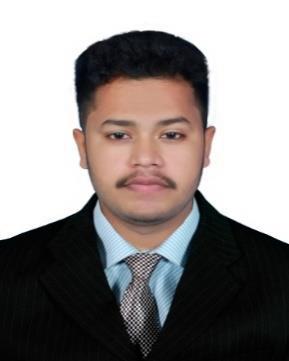 SHAFEEKEmail	: shafeek-393773@2freemail.comVisa Type: Visit VisaMembership: IMA USA Since Jan 2017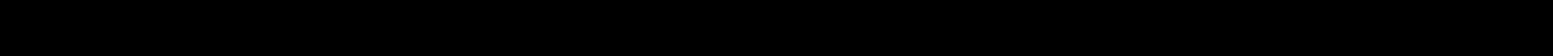 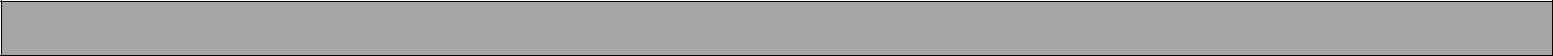 CAREER OBJECTIVETo pursue highly challenging and creative career where I can apply my knowledge and creativity, acquire new skills and effectively contribute to the Organization.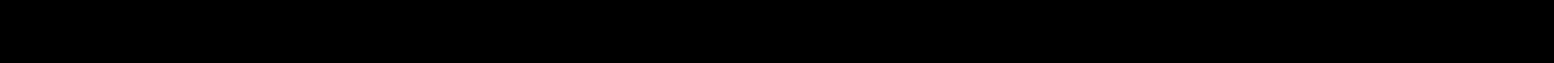 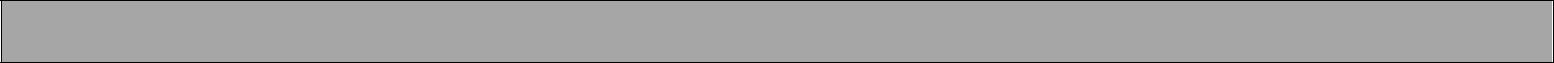 EDUCATION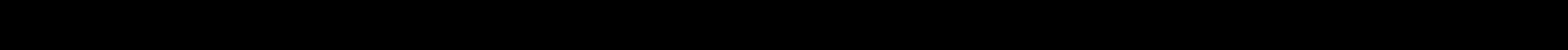 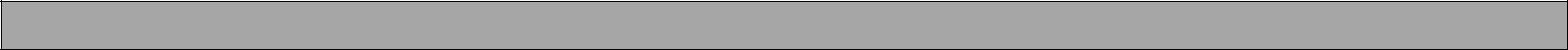 WORK EXPERIENCESTax Consultants & Accountants, KERALA – INDIA.(ACCOUNTANT CUM AUDITOR) 3 years, (October 2015 - November 2018)JOB RESPONSIBILITIESDaily enter key data of financial transactions in database.Stock auditing & reconciliation of bank accounts monthly basisHelping to senior Accountant for MIS & other reportsEvaluation of clients accounting and internal control system and compliance testing.Experienced in VAT calculation & return filingConcentrate on accounts receivables, payables & prepare ageing statementsSales and purchase managementPreparation of the bank reconciliation statementCash / Cheque deposit & withdrawals & other banking operations.Provide assistance and support to company personnel.Book keeping and maintain day book.Expenses analysis on a monthly basis to determine accuracy and reasonabilityAccounting works and preparation of financial reports and financial statements.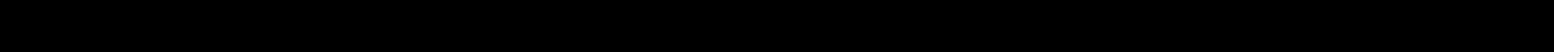 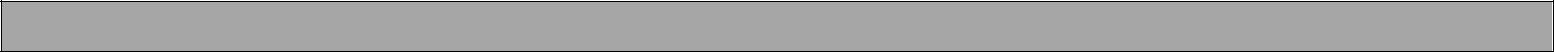 TECHNICAL SKILLDiploma in Foreign Financial AccountingMS Office, Applications & ToolsTally ERP 9, Quick BooksWindows (XP – 10)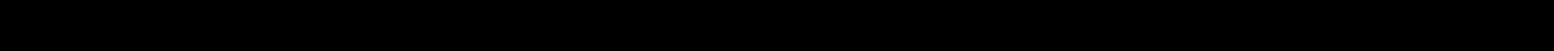 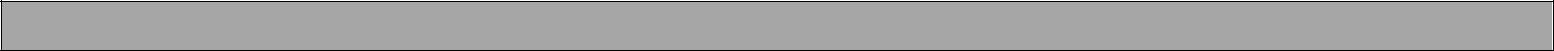 PERSONAL SKILLGood interpersonal skillWillingness to learn and determinedHighly trustworthy, discreet and ethicalQuick learn and work well with others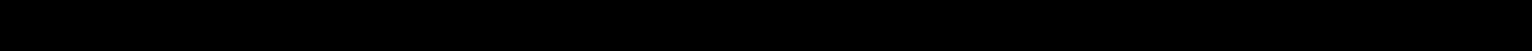 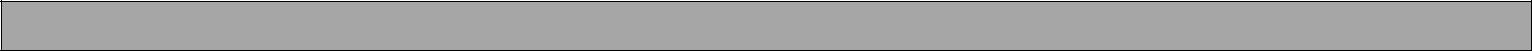 ACHIEVEMENTSReduced monthly expenses of branches in 2016Detected fake sales in branches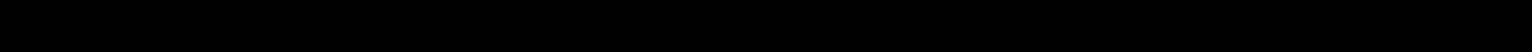 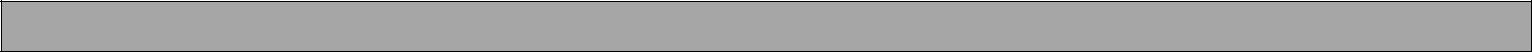 PERSONAL DETAILSEXTRA CURRICULAR ACTIVITIESI have participated intercollege cricket & volleyball tournament at college levelI have also participated in cricket tournament in district levelDECLARATIONI hereby declare that above furnished details are true to the best of my knowledge.SHAFEEK QUALIFICATIONSUNIVERSITY /YEAR OF PASSINGINSTITUTIONCMA PART IINSTITUTE OF CERTIFIEDPURSUINGMANAGEMENT ACCOUNTSCMA PART IIINSTITUTE OF CERTIFIED2019MANAGEMENT ACCOUNTSMASTER OF COMMERCEMKU UNIVERSITY2018BACHELOR OF COMMERCEUNIVERSITY OF CALICUT201512TH STANDARD ( COMMERCE )GVHSS KODUMUNDA2012HIGH SCHOOL (10TH)DR. KBMMHS SCHOOL2010Date of birth:04/04/1995Sex:MaleNationality:IndianMarital status:SingleLanguage:English, Hindi, Arabic, Malayalam,Home address:KERALA, INDIA